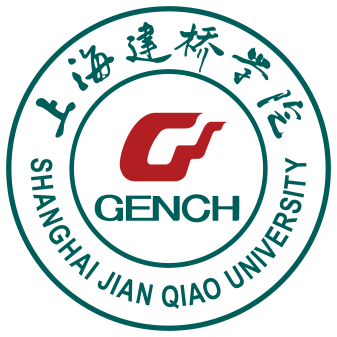 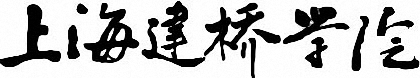 本 科 毕 业 设 计（论 文）过程文档汇编题目_____________________________________学生姓名                        学    号                        指导教师                        学    院                        专    业                        交稿日期                        教务处制目录1课题报审表2任务书3开题报告4中期检查（学生自查表、检查组评价表）5指导教师评阅记录6评审教师评阅记录7答辩小组答辩记录8成绩评定表